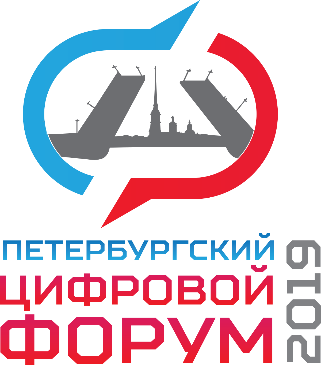 ПЕТЕРБУРГСКИЙ ЦИФРОВОЙ ФОРУМ 2019Дата проведения: 29.08 – 30.08.2019Место проведения: ЛЕНЭКСПО, павильон №7(Санкт-Петербург, Большой пр. В.О. 103)Программа Лектория «Современные технологии в цифровом образовании»30 августа, 11:45 – 13:15К участию приглашены:Делегации региональных органов исполнительной власти в сфере информатизации, связи, образования, представители информационно-методических центров, руководители государственных образовательных организаций. Модератор: Губкова Наталия Владимировна, главный специалист отдела развития образования Комитета по образованиюМалышев Юрий Петрович, заместитель директора по информационным технологиям ГБУ ДПО СПбЦОКОиИТТемы к обсуждению:Дистанционное образование в Санкт-Петербурге.Центры цифрового образования детей.Представление стенда «Цифровая образовательная среда».Спикеры:Блок дистанционное образование в Санкт-ПетербургеСтепаненко Елена Борисовна, заведующая сектором дистанционного обучения отдела учебно-методической работы ГБУ ДПО СПбЦОКОиИТ.Ренев Олег Вадимович, учитель математики ГБОУ «Санкт-Петербургский губернаторский физико-математический лицей № 30»Шурухин Виталий Олегович, учитель физики ГБОУ «Санкт-Петербургский губернаторский физико-математический лицей № 30», учитель физики кадетского корпуса Военной академии связи им. Маршала Советского Союза С.М.БуденногоСомов Яков Михайлович, руководитель Центра массовых открытых онлайн курсов ГБОУ «Президентский физико-математический лицей №239»Блок центры цифрового образованияГубкова Наталия Владимировна, главный специалист отдела развития образования Комитета по образованиюАндрей Лимасов, куратор программы ИТ Школа Исследовательский институт Samsung в РоссииРуденко Антон Сергеевич, GR директор ООО «Кодвардс Инновации»Бражник Сергей Александрович, директор по развитию региональных образовательных проектов ЯндексПартнеры Форума и стенда «Цифровая образовательная среда»Афанасьев Андрей Анатольевич, генеральный директор Росохрана ТелекомАлексей Дворецкий, руководитель направления обучения и развития ООО Центр развития человеческого капиталаМуханова Анастасия Геннадьевна, руководитель группы активных продаж ООО "ТЭКО-СЕРВИС" Фролов Павел Андреевич, продюсер АО РОББО